見て・聞いて・実感！生命機能学科生命機能学科では、当学科で行われている研究の一端を体験してもらうために、バイオテクノロジーの基礎となる遺伝子組換え実験や、タンパク質のかたちを見るために必要な結晶化実験を行います。研究トピックの紹介と研究室見学も併せて開催予定です。自分の手を動かして実験し、最先端の研究内容を聞き、実際の研究室を見て、大学での学びについてイメージを膨らませることができるようなイベントを考えています。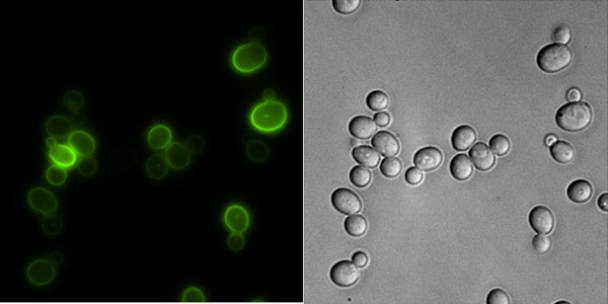 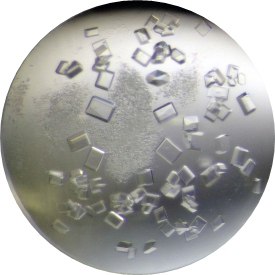 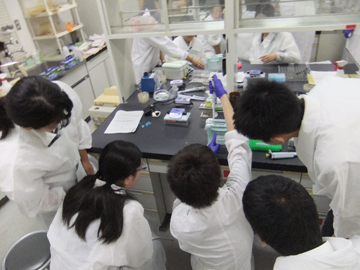 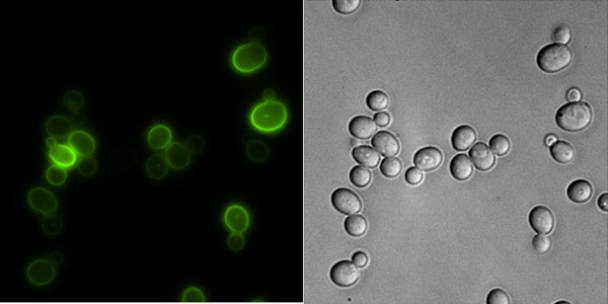 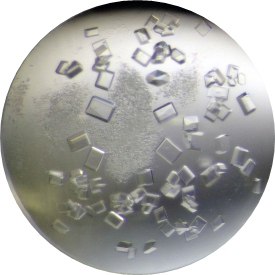 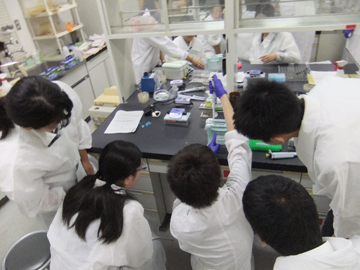 左：実験室での様子中：蛍光タンパク質GFPを発現させた出芽酵母の顕微鏡画像（左：暗視野，右：明視野）右：タンパク質の結晶日程について各高校のスケジュールや負担に柔軟に対応するために、生命機能学科では8~9月に設定した3期間内に最大で2回開催します。そのうち一方は2日間でゆっくり行う日程、もう一方は内容を一部省略して1日間にまとめたものにする予定です。参加を希望される場合は、以下の要領に従い申し込みをお願いします。●3期間内で希望順位をつけてください（第3希望程度までお願いします）●高校のほうでご準備いただくものはありません（交通費・昼食等は自己負担）●これとは別に、特に遠隔地で来学が困難な高校向けに「出張実験・講義」のご相談にも応じています（ご要望に応えられない場合もあります）●申込みは、次頁をメール添付かFAXで、7月27日（金）までに下記に送信してください。●7月30日（月）に最終的な開催日を各高校宛に通知します高校名：　　　　　　　（担当者：　　　　　　　連絡先（電話orメール：　　　　　　　　　　）参加者名簿（足りない場合は追加してください）お問い合わせ・申込み先愛媛大学農学部学務チームE-mail: agrgakum@stu.ehime-u.ac.jpTel/Fax: 089-941-4175期間1期間1期間1期間18月4日（土）1日間（　　）2日間（　　）8月5日（日）1日間（　　）2日間（　　）期間2期間2期間2期間29月8日（土）1日間（　　）2日間（　　）9月9日（日）1日間（　　）2日間（　　）期間3期間3期間3期間39月22日（土）1日間（　　）2日間（　　）9月23日（日）1日間（　　）2日間（　　）2日間（　　）9月24日（休）1日間（　　）2日間（　　）名前学年名前学年16273849510備考出張講義・実験を希望される場合、こちらにその理由と参加予定数を書いてください。また、開催希望日をいくつか記入してください（ご要望に応えられない場合もあります）。